GOALTENDING 
DROP IN CLINIC ____________________________________________                   Thursday Nights 7:00 – 8:00 pmLocation: National Training Rinks BarrieSeptember 17th	to  December 17th Cost $40+hst per class  (open to first 12 goalie)
Sign up for all 14 weeks $429+hst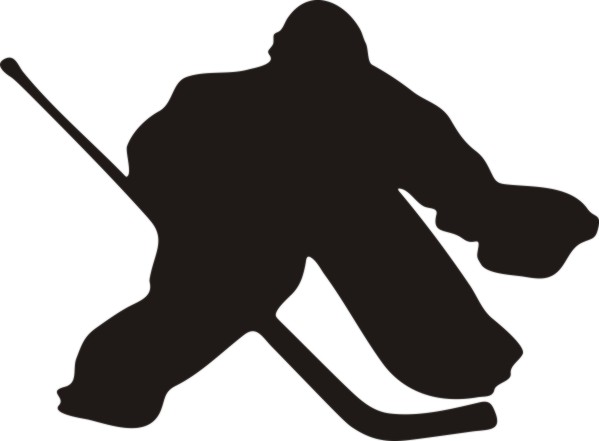 Come join us for our Drop In Goaltending clinics on Thursday nights at 7:00pm.  Under the direction of Greg Request this program will focus on a wide range o goaltending specific skills.
Greg is currently the Head Goalie Coach for the OHL Owen Sound Attack.    Contact National Training Rinks Barrie for more information
Email- dave@ntrcanada.com	Call- 705-722-5752